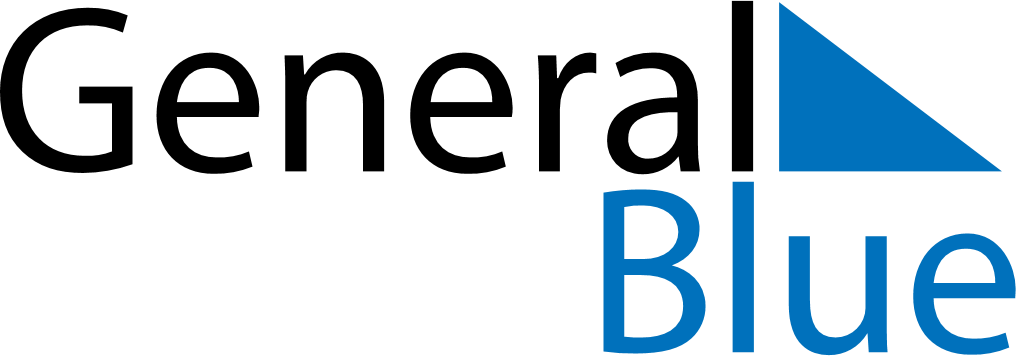 Daily Planner March 15, 2020 - March 21, 2020Daily Planner March 15, 2020 - March 21, 2020Daily Planner March 15, 2020 - March 21, 2020Daily Planner March 15, 2020 - March 21, 2020Daily Planner March 15, 2020 - March 21, 2020Daily Planner March 15, 2020 - March 21, 2020Daily Planner March 15, 2020 - March 21, 2020Daily Planner SundayMar 15MondayMar 16TuesdayMar 17WednesdayMar 18ThursdayMar 19 FridayMar 20 SaturdayMar 21MorningAfternoonEvening